ТЕХНИЧЕСКОЕ ЗАДАНИЕна изготовление шелфтокеров по ТМ «Донской табак».Технические параметрыКоличество, шт.Упаковка,штШелфтокерПлотность – 300 г/м²Размер – не более 11,5*6 см. Фигурная вырубка.Печать с 1 стороны 2 Pantone + односторонний глянцевый ламинатПримерный образец: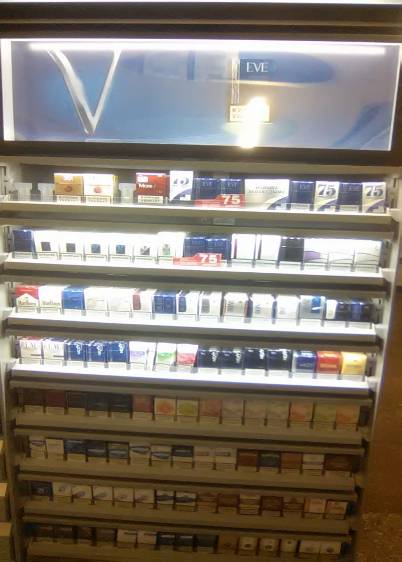 4 250Отгрузка шелфтокеров упаковками по 50 шт.Упаковка бумага/полиэтилен 